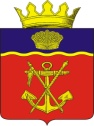 АДМИНИСТРАЦИЯКАЛАЧЁВСКОГО  МУНИЦИПАЛЬНОГО РАЙОНАВОЛГОГРАДСКОЙ  ОБЛАСТИПОСТАНОВЛЕНИЕот 21.10.2019 г. № 995         Об утверждении Перечня  должностей муниципальной службы в администрации Калачевского муниципального района Волгоградской области, при назначении на которые граждане и при замещении которых муниципальные служащие обязаны представлять сведения о своих доходах, об имуществе и обязательствах  имущественного характера, а также сведения о доходах, об имуществе и обязательствах имущественного характера своих супруги (супруга) и несовершеннолетних детейВ соответствии с Федеральными законами от 25.12.2008 г. № 273-ФЗ «О противодействии коррупции», от 02.03.2007 г. № 25-ФЗ «О муниципальной службе в Российской Федерации», Указом Президента Российской Федерации от 18.05.2009 г. № 557 «Об утверждении Перечня должностей федеральной государственной службы, при замещении которых федеральные государственные служащие обязаны представлять сведения о своих доходах, об имуществе и обязательствах имущественного характера, а также сведения о доходах, об имуществе и обязательствах имущественного характера своих супруги (супруга) и несовершеннолетних детей», Законом Волгоградской области от 11.02.2008 № 1626-ОД «О некоторых вопросах муниципальной службы в Волгоградской области», руководствуясь Уставом Калачевского муниципального района Волгоградской области, администрация Калачевского муниципального района Волгоградской области постановляет:1. Утвердить прилагаемый Перечень должностей муниципальной службы в администрации Калачевского муниципального района Волгоградской области, при назначении на которые граждане и при замещении которых муниципальные служащие обязаны представлять сведения о своих доходах, об имуществе и обязательствах имущественного характера, а также сведения о доходах, об имуществе и обязательствах имущественного характера своих супруги (супруга) и несовершеннолетних детей (далее - Перечень должностей). 2. Постановление администрации Калачевского муниципального района Волгоградской области  от 18.08.2009 г. № 1877 «Об утверждении Перечня  должностей муниципальной службы Калачевского муниципального района Волгоградской области, при назначении на которые граждане и при замещении которых муниципальные служащие Калачевского муниципального района Волгоградской области обязаны представлять сведения о своих доходах, об имуществе и обязательствах  имущественного характера, а также сведения о доходах, об имуществе и обязательствах имущественного характера своих супруги (супруга) и несовершеннолетних детей» считать утратившим силу.3. Настоящее постановление подлежит официальному опубликованию.	4. Контроль исполнения настоящего постановления оставляю за собой.И.о. Главы  Калачёвскогомуниципального района                                                 				Н.П. Земскова       Приложениек постановлению администрации Калачевского муниципального районаот 21.10.2019 г. № 995Перечень должностей муниципальной службы в администрации Калачевского муниципального района Волгоградской области, при назначении на которые граждане и при замещении которых муниципальные служащие обязаны представлять сведения о своих доходах, об имуществе и обязательствах имущественного характера, а также сведения о доходах, об имуществе и обязательствах имущественного характера своих супруги (супруга) и несовершеннолетних детей1. Должности, замещаемые на определенный срок1.1. Высшая группа должностей:1.1.1. Первый заместитель главы Калачевского муниципального района Волгоградской области1.1.2. Заместитель главы Калачевского муниципального района Волгоградской области 2. Должности, замещаемые без ограничения срока полномочий2.1. Высшая группа должностей:2.1.1. Председатель комитета администрации Калачевского муниципального района Волгоградской области2.1.2. Начальник отдела администрации Калачевского муниципального района Волгоградской области2.2. Главная группа должностей:2.2.1. Заместитель председателя комитета администрации Калачевского муниципального района Волгоградской области2.2.2. Начальник отдела комитета администрации Калачевского муниципального района Волгоградской области2.2.3. Заместитель начальника отдела администрации Калачевского муниципального района Волгоградской области2.3. Ведущая группа должностей:2.3.1. Консультант администрации Калачевского муниципального района Волгоградской области2.4. Старшая группа должностей:2.4.1. Главный специалист администрации Калачевского муниципального района Волгоградской области2.4.2. Ведущий специалист администрации Калачевского муниципального района Волгоградской области2.5. Младшая группа должностей:2.5.1. Специалист I категории администрации Калачевского муниципального района Волгоградской области